新基建下EPC工程总承包与全过程工程咨询高级研讨班2020年，新冠肺炎疫情发生以来，服务机器人在医疗、配送、巡检等方面大显身手，随着包括5G网络、大数据中心、人工智能在内的“新基建”按下快进键。 4月20日，国家发改委新闻发布会明确，新基建包括信息基础设施、融合基础设施和创新基础设施三方面。未来将以技术创新为驱动，以信息网络为基础，面向高质量发展需要，提供数字转型、智能升级、融合创新等服务的基础设施体系。“新基建”有望引领我国数字经济规模的强势崛起，进而推动数据中心建设规模增长。2019年12月23日住建部、国家发改委正式发布的《房屋建筑和市政基础设施项目工程总承包管理办法》（建市规〔2019〕12号），自2020年3月1日起施行。2017 年以来，住建部、发改委等先后发布了一系列支持、引导与推动全过程工程咨询业务发展的政策文件。经过三年的试点与实践，目前全过程工程咨询业务已经在全国范围内推广。鉴于全过程工程咨询业务的特点，其组织模式、服务内容、组织架构、协调管理等，与传统工程咨询业务都存在较大的区别，亟需学习、厘清和把握。为进一步加强政府职能部门及各工程建设单位对新基建、EPC工程总承包系列规范、管理实务及全过程工程咨询等的深入了解与应用，分享先进理念与实践经验，全面提高项目管理水平，规避项目实施风险，商学院联合众一线实战专家推出本次课程，请各单位积极组织相关人员参加。教务信息参会对象：各地政府建设项目监管部门、工程交易中心、投资项目评审中心；各业主单位从事项目管理、合同管理、工程项目建设、开发、审计等相关部门人员；各建筑施工企业、工程公司、总承包公司、设计院、成套设备公司、国际招标公司、设备材料供应商、律师事务所及各公司的总经理、副总经理、部门经理、项目经理、市场开发、法务专员等相关部门负责人、参与EPC项目管理的所有管理者。课程安排：二、主讲内容（一）新基建最新产业政策及发展机遇1.2022年新形势、新政策；                         2.近期热点与长远趋势；3. 新基建与专项债；                               4.政府投资与企业投资；                            5.EPC工程总承包；                                6.PPP项目绩效管理与争议解决；（二）片区开发与工程总承包EPC+F实操落地1. 投资项目开发要点；                               2. 片区开发特性及案例分析；    3. 片区开发三大风险及防范；                         4. ABO模式运行及合规分析；   5.片区开发ABO模式及案例分析；                    6. F+EPC模式及合规解析；案例分析；    7. F+EPC案例分享及退出模式；                        8. F+EPC风控要点；   9.TOD模式开发及框架体系；                        10. 投资项目成功的四大关键因素。（三）工程总承包法律风险识别与防范1.EPC工程总承包合同的核心风险识别与防范；        2.谈判策略及风险关注要点；3.发包、再发包、分包阶段合同风险识别防范；        4.EPC履约工期风险和风险控制；5.工程总承包（EPC）工程变更、索赔技巧与风险控制； 6.工程总承包项目税务风险及防范措施；（四）工程总承包招投标常见问题及解析1.项目立项可研批复阶段的工程总承包发包；2.必须招标项目采用工程总承包可否直接发包；3.工程总承包商的资质要求；4.工程总承包的计价方式；5.前期设计服务企业是否可以参加工程总承包的投标；6.招标文件、投标文件、中标文件、工程合同在招投标过程中的效力的认定及法律原则；（五）EPC工程总承包项目管理实务与案例1.工程总承包主要模式适用的项目类型及特点；       2.工程总承包项目管理流程及管控要点； 3.工程总承包项目决策阶段的管理（包括招标管理）；  4.工程总承包项目启动、策划阶段管控要点；5.工程总承包项目勘察设计阶段的管控要点；         6.工程总承包项目采购阶段的管控要点；7.工程总承包项目施工、试运行阶段的管控要点；    8.工程总承包项目收尾及关闭、移交阶段的管理；                                                 9.工程总承包相关问题解答。（六）全过程工程咨询控制要点及操作1. 全过程工程咨询的相关政策规定；            2. 全过程工程咨询市场的发展方向；3. 全过程工程咨询模式的优势；                4. 全过程工程咨询要求；5. 全过程工程咨询单位的招标采购；            6. 项目的全过程咨询步骤及案例。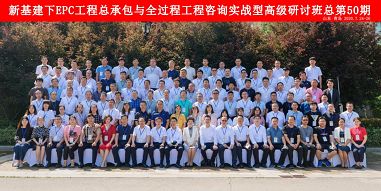 三、专家团队（部分）张  鹏： 财政部财政科学研究院研究员，经济学博士。王守清： 清华大学建设管理系教授/博导，清华大学PPP研究中心首席专家，“中国PPP教父”。马小丁：现任国家发展和改革委员会投资研究所项目管理研究室主任，副研究员。孙雁翎：铭鼎人商学院特聘专家，中国对外承包工程商会行业专家，中国科学院研究生院工程教育学院行业导师。曾任职某央企集团，20多年国际、国内土木工程、安装工程项目管理经验（非洲、中东、东南亚）及十年的项目管理培训咨询经验。曹  珊：国家财政部PPP中心专家库首批法律专家，住建部市场监管司法律顾问、高级律师、同时拥有土建高级工程师、国家土建一级建造师、造价工程师、项目分析师、IPMP国际工程高级（B）项目经理资格。杨荣南：国家发改委PPP专家，高级工程师，现任中铁大桥局副总经济师兼投资公司总经理、多个PPP项目SPV董事、董监事，国内知名PPP实战专家，多地PPP中心评审专家，专长于创新设计桥梁、高速公路、市政道路、地下管廊、海绵城市等基础设施投资项目投融资模式。茹博军：教授级高级工程师，国阳工程咨询有限公司董事长，北京铭鼎人首席咨询师。柳宏志：浙江大学管理学博士 、科教创新管理博士后，浙商研究会常务理事 、创业导师，杭州电视台财经第一线特约评论员李  森：中国寰球工程有限公司原安全副总监，教授级高工。中国勘察设计协会质量管理专家，国标GB/T 50358-2017《建设项目工程总承包管理规范》主要起草人、主编专家。田  威：教授级高级工程师，中国对外工程承包商会专家委员会国际工程专家，曾任中信国际合作公司总经理，对国际项目通用的FIDIC合同条件有深入的研究。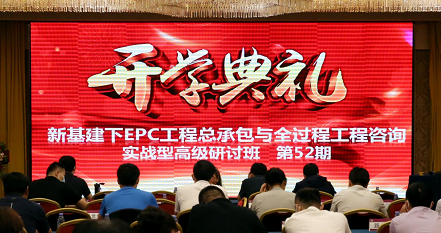 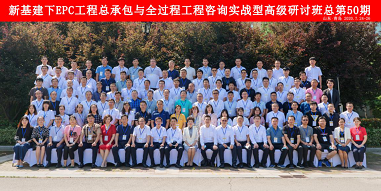 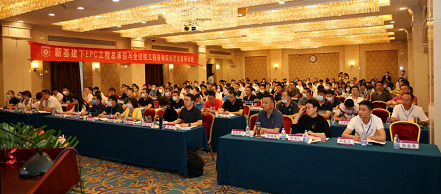 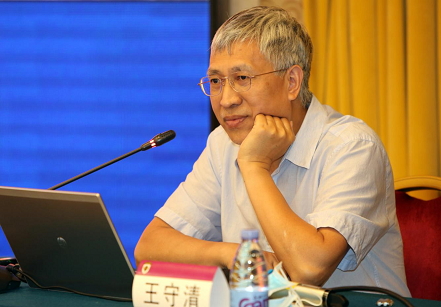 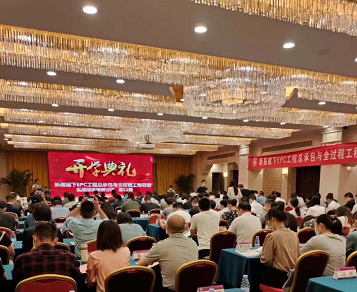 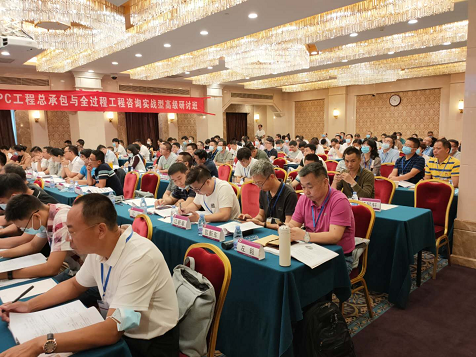 新基建下EPC工程总承包与全过程工程咨询实战高级研讨班报名表（第64期）												                     年   月   日上课时间上课时间授课主题授课师资周四09:00-09:30开学典礼开学典礼周四09:30-12:00《新基建最新产业政策及发展机遇》王守清周四13:30-16:30《全过程工程咨询控制要点及落地解决方案》茹博军周五09:00-12:00《结合总承包管理办法的EPC法律风险及防范》曹珊周五13:30-16:30《工程总承包招投标常见问题及解析》曹珊周六09:00-12:00《片区开发与工程总承包EPC+F实操落地》杨荣南周六13:30-16:30《片区开发与工程总承包EPC+F实操落地》杨荣南周日09:00-12:00《新基建下EPC工程总承包项目管理实务》孙雁翎周日13:30-16:30《新基建下EPC工程总承包项目管理实务》孙雁翎*单位名称传真通讯地址邮编*学员姓名性别*职务*手机号码*身份证号*身份证号*电子邮箱企业简介汇款方式：学费：6800元/人（含培训、教材等费用；不含食宿费）【汇款单位】云中指南（北京）网络技术有限公司【开户行】中国建设银行北京朝内大街支行【账 号】11001070300059001414备注：汇款请备注学员姓名，把汇款底联，通过微信或邮件发至教务老师收。（请于填表之日起5个工作日内缴纳学费，因名额有限，以汇款先后顺序安排入学）汇款方式：学费：6800元/人（含培训、教材等费用；不含食宿费）【汇款单位】云中指南（北京）网络技术有限公司【开户行】中国建设银行北京朝内大街支行【账 号】11001070300059001414备注：汇款请备注学员姓名，把汇款底联，通过微信或邮件发至教务老师收。（请于填表之日起5个工作日内缴纳学费，因名额有限，以汇款先后顺序安排入学）汇款方式：学费：6800元/人（含培训、教材等费用；不含食宿费）【汇款单位】云中指南（北京）网络技术有限公司【开户行】中国建设银行北京朝内大街支行【账 号】11001070300059001414备注：汇款请备注学员姓名，把汇款底联，通过微信或邮件发至教务老师收。（请于填表之日起5个工作日内缴纳学费，因名额有限，以汇款先后顺序安排入学）汇款方式：学费：6800元/人（含培训、教材等费用；不含食宿费）【汇款单位】云中指南（北京）网络技术有限公司【开户行】中国建设银行北京朝内大街支行【账 号】11001070300059001414备注：汇款请备注学员姓名，把汇款底联，通过微信或邮件发至教务老师收。（请于填表之日起5个工作日内缴纳学费，因名额有限，以汇款先后顺序安排入学）汇款方式：学费：6800元/人（含培训、教材等费用；不含食宿费）【汇款单位】云中指南（北京）网络技术有限公司【开户行】中国建设银行北京朝内大街支行【账 号】11001070300059001414备注：汇款请备注学员姓名，把汇款底联，通过微信或邮件发至教务老师收。（请于填表之日起5个工作日内缴纳学费，因名额有限，以汇款先后顺序安排入学）汇款方式：学费：6800元/人（含培训、教材等费用；不含食宿费）【汇款单位】云中指南（北京）网络技术有限公司【开户行】中国建设银行北京朝内大街支行【账 号】11001070300059001414备注：汇款请备注学员姓名，把汇款底联，通过微信或邮件发至教务老师收。（请于填表之日起5个工作日内缴纳学费，因名额有限，以汇款先后顺序安排入学）汇款方式：学费：6800元/人（含培训、教材等费用；不含食宿费）【汇款单位】云中指南（北京）网络技术有限公司【开户行】中国建设银行北京朝内大街支行【账 号】11001070300059001414备注：汇款请备注学员姓名，把汇款底联，通过微信或邮件发至教务老师收。（请于填表之日起5个工作日内缴纳学费，因名额有限，以汇款先后顺序安排入学）